Upward Bound Academic Improvement Plan: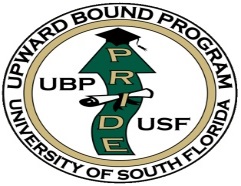 Student Name: ____________________________	        Date______________District Semester GPA:________    District Cummulative GPA:________    State Cummulative GPA:________                    Please list the courses that you currently have a “C” or below in:_________________________________	__________________________________________________________________	__________________________________________________________________	_________________________________I believe the barrries to my academic success are: (circle all that apply)Time management		Not keeping up with reading and assingments          Not understanding what I read	Notetaking/ Study Skills 		Not remembering what I read 		          Absences/class attendancePoor grades on tests in spite of hours spent preparing    Health/personal concerns          I don’t knowExpalin: ______________________________________________________________________The following is my plan to increase my grades in these areas (Part of your plan could include: additional tutoring at school, additional study time, speaking with your instructor about your grade, etc):Meeting with Upward Bound Academic Advisor to develop an academic improvement plan. Attend four additional  tutoring sessions per quarter, eight for the semester (Required for all students). Agree to check in with the Graduate Assistant on a biweekly basis to assess academic progress. ________________________________________________________________________________________________________________________________________________________The best way to communicate with my Upward Bound Staff Member is by: (Circle one)Phone: 					Email: 						By signing below, I acknowledge that I will do my best to increase my grades and follow the plan as outlined above.	_____________________________			______________________________________Student Signature	  	 Date			               UBP Advisor Signature                   Date_____________________________________Parent Signature                                 DateStudent Notes:UB Counselor Notes: